
                                 Province of the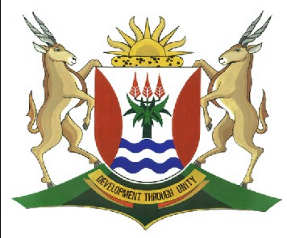 EASTERN CAPEEDUCATIONDIRECTORATE SENIOR CURRICULUM MANAGEMENT (SEN-FET)HOME SCHOOLING SELF-STUDY WORKSHEET Notes on content    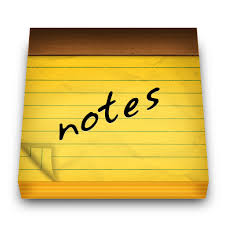 Active and passive voice In the Active Voice the Subject of the sentence does the action. In the Passive Voice the Object becomes the Subject and is having the action done to it.  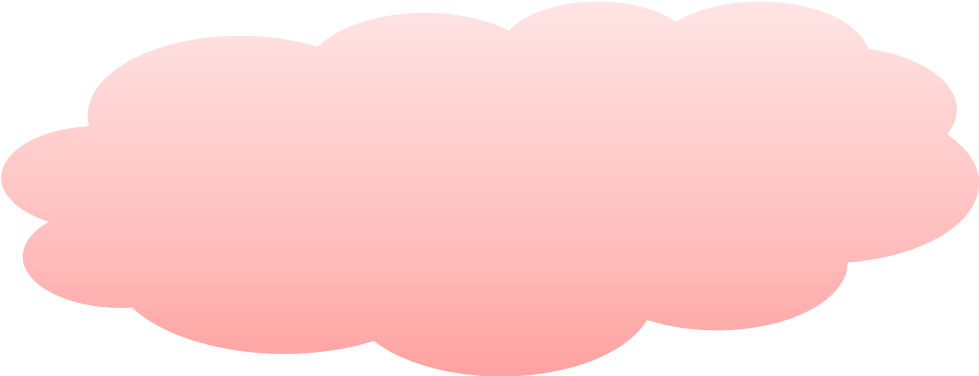 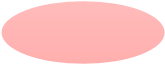 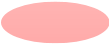 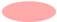 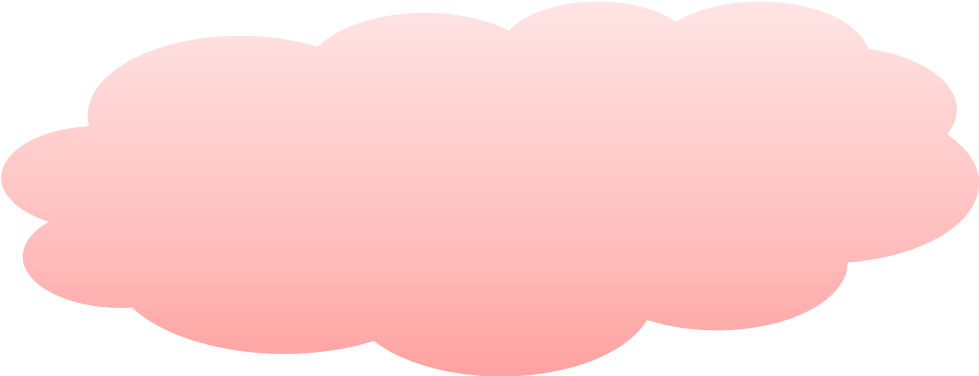 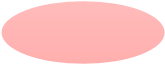 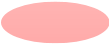 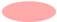  Remember:A sentence consists of 3 parts, namely:-The subject, the verb and the Object 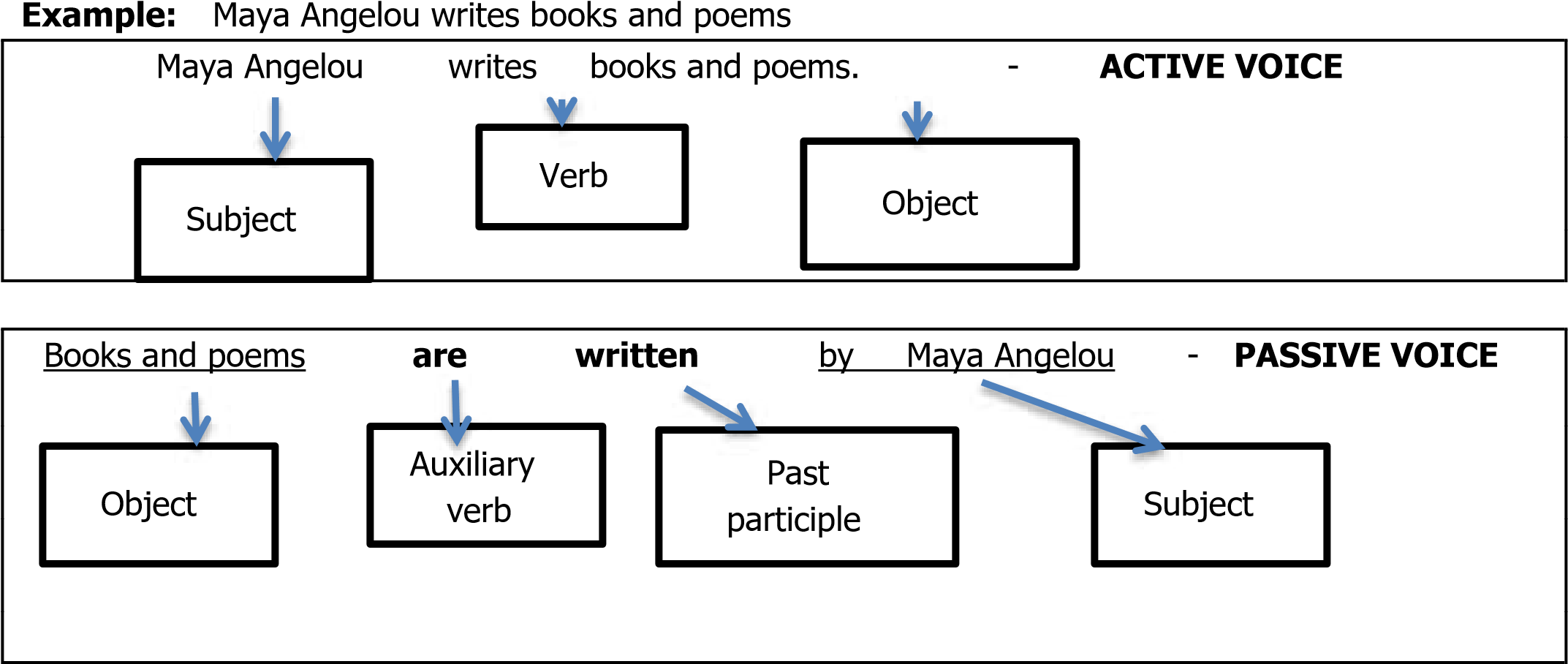 This means that every Passive Voice sentence has to have an auxiliary verb. Study these two sentences above. They both say the same thing, but are constructed differently. Note: The verb changes its form. It is written with a past participle. The verb always has a form of the verb “to be /auxiliary verb in front of it. Examples of sentences changed from Active to Passive voice. 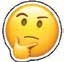 NOTE :          How the verb form changes in Passive voice, i.e. The “auxiliary verb” is added in front of the verb. Pronouns change from the subject form to object form.       Follow the rules given below to change the following sentences from active voice to passive voice. 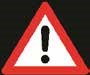 Firstly identify the verb and underline it. Divide the sentence into: Subject     verb     Object Begin your sentence with the Object. Use the correct Auxiliary verb in front of the verb given. Change the verb given to Past participle.Example: Change the following sentences in the active voice to the passive voice.       (NB: in the exam you will be asked to rewrite the sentence starting with the object) 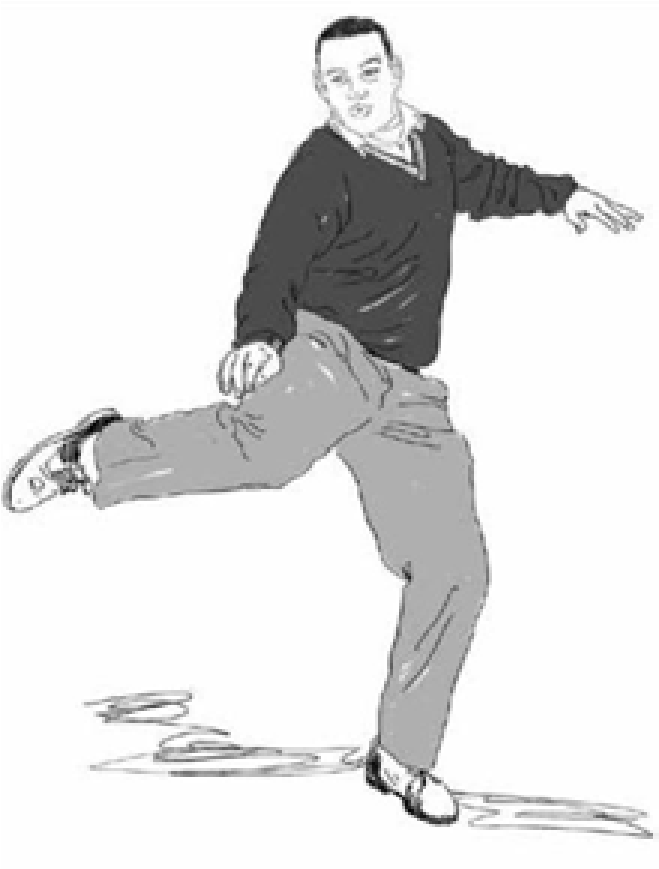 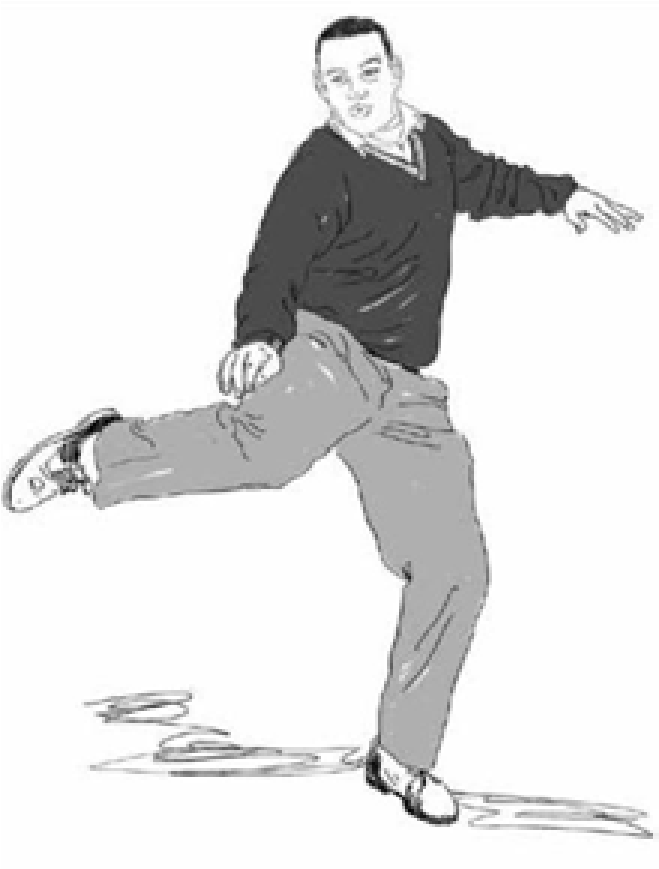       Questions:Henry is kicking the ball. The man sold three cars. My mother baked two loaves of bread. ANSWERS 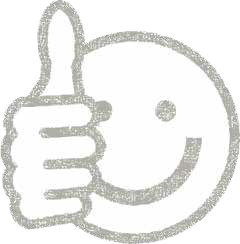 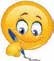 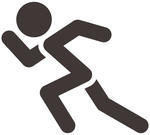 Individual activity:          Questions1.1  Mum is going to prepare the food.                                                                                                                      _______________________________________________________________             _______________________________________________________________      1.2. The delegation will meet the visitors at the airport.                                                                                               _______________________________________________________________              _______________________________________________________________       1.3  All workers will read the memo.                                                                                                                             _______________________________________________________________             _______________________________________________________________       1.4   The Chinese discovered acupuncture thousands of years ago.         _______________________________________________________________    _______________________________________________________________        1.5   Has he given you back the book yet?                        ______________________________________________________________________________                  ______________________________________________________________________________                                                                                              SUBJECTEnglish FALGRADE12DATE01.04.2020TOPICActive and Passive VoiceTERM 1REVISION(Please tick)√TERM 2 CONTENT(Please tick)TIME ALLOCATION50 Minutes          TIPS TO KEEP HEALTHY                      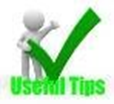 1.  WASH YOUR HANDS thoroughly with soap and water for at least 20 seconds.  Alternatively, use hand sanitizer with an alcohol content of at least 60%.2.  PRACTICE SOCIAL DISTANCING – keep a distance of 1m away from other people.3.  PRACTISE GOOD RESPIRATORY HYGIENE:  cough or sneeze into your elbow or tissue and dispose of the tissue immediately after use.4.  TRY NOT TO TOUCH YOUR FACE.  The virus can be transferred from your hands to your nose, mouth and eyes. It can then enter your body and make you sick. 5.  STAY AT HOME.           TIPS TO KEEP HEALTHY                      1.  WASH YOUR HANDS thoroughly with soap and water for at least 20 seconds.  Alternatively, use hand sanitizer with an alcohol content of at least 60%.2.  PRACTICE SOCIAL DISTANCING – keep a distance of 1m away from other people.3.  PRACTISE GOOD RESPIRATORY HYGIENE:  cough or sneeze into your elbow or tissue and dispose of the tissue immediately after use.4.  TRY NOT TO TOUCH YOUR FACE.  The virus can be transferred from your hands to your nose, mouth and eyes. It can then enter your body and make you sick. 5.  STAY AT HOME.           TIPS TO KEEP HEALTHY                      1.  WASH YOUR HANDS thoroughly with soap and water for at least 20 seconds.  Alternatively, use hand sanitizer with an alcohol content of at least 60%.2.  PRACTICE SOCIAL DISTANCING – keep a distance of 1m away from other people.3.  PRACTISE GOOD RESPIRATORY HYGIENE:  cough or sneeze into your elbow or tissue and dispose of the tissue immediately after use.4.  TRY NOT TO TOUCH YOUR FACE.  The virus can be transferred from your hands to your nose, mouth and eyes. It can then enter your body and make you sick. 5.  STAY AT HOME.           TIPS TO KEEP HEALTHY                      1.  WASH YOUR HANDS thoroughly with soap and water for at least 20 seconds.  Alternatively, use hand sanitizer with an alcohol content of at least 60%.2.  PRACTICE SOCIAL DISTANCING – keep a distance of 1m away from other people.3.  PRACTISE GOOD RESPIRATORY HYGIENE:  cough or sneeze into your elbow or tissue and dispose of the tissue immediately after use.4.  TRY NOT TO TOUCH YOUR FACE.  The virus can be transferred from your hands to your nose, mouth and eyes. It can then enter your body and make you sick. 5.  STAY AT HOME. INSTRUCTIONSOn the following pages there are notes on Active and Passive voice and Practice Activities. Read the NOTES ON CONTENT at the top carefully to assist you with the general approach to questions.Answer all the questions.Mark your answers for ALL of the questions.           TIPS TO KEEP HEALTHY                      1.  WASH YOUR HANDS thoroughly with soap and water for at least 20 seconds.  Alternatively, use hand sanitizer with an alcohol content of at least 60%.2.  PRACTICE SOCIAL DISTANCING – keep a distance of 1m away from other people.3.  PRACTISE GOOD RESPIRATORY HYGIENE:  cough or sneeze into your elbow or tissue and dispose of the tissue immediately after use.4.  TRY NOT TO TOUCH YOUR FACE.  The virus can be transferred from your hands to your nose, mouth and eyes. It can then enter your body and make you sick. 5.  STAY AT HOME.           TIPS TO KEEP HEALTHY                      1.  WASH YOUR HANDS thoroughly with soap and water for at least 20 seconds.  Alternatively, use hand sanitizer with an alcohol content of at least 60%.2.  PRACTICE SOCIAL DISTANCING – keep a distance of 1m away from other people.3.  PRACTISE GOOD RESPIRATORY HYGIENE:  cough or sneeze into your elbow or tissue and dispose of the tissue immediately after use.4.  TRY NOT TO TOUCH YOUR FACE.  The virus can be transferred from your hands to your nose, mouth and eyes. It can then enter your body and make you sick. 5.  STAY AT HOME.           TIPS TO KEEP HEALTHY                      1.  WASH YOUR HANDS thoroughly with soap and water for at least 20 seconds.  Alternatively, use hand sanitizer with an alcohol content of at least 60%.2.  PRACTICE SOCIAL DISTANCING – keep a distance of 1m away from other people.3.  PRACTISE GOOD RESPIRATORY HYGIENE:  cough or sneeze into your elbow or tissue and dispose of the tissue immediately after use.4.  TRY NOT TO TOUCH YOUR FACE.  The virus can be transferred from your hands to your nose, mouth and eyes. It can then enter your body and make you sick. 5.  STAY AT HOME.           TIPS TO KEEP HEALTHY                      1.  WASH YOUR HANDS thoroughly with soap and water for at least 20 seconds.  Alternatively, use hand sanitizer with an alcohol content of at least 60%.2.  PRACTICE SOCIAL DISTANCING – keep a distance of 1m away from other people.3.  PRACTISE GOOD RESPIRATORY HYGIENE:  cough or sneeze into your elbow or tissue and dispose of the tissue immediately after use.4.  TRY NOT TO TOUCH YOUR FACE.  The virus can be transferred from your hands to your nose, mouth and eyes. It can then enter your body and make you sick. 5.  STAY AT HOME.  The subject –is the main person/thing that is being spoken about.  The verb – is the action word/doing word.  Object – appears after the verb in a sentence, and answers who or what. TENSES ACTIVE VOICE PASSIVE VOICE Present The child breaks the glass. The glass is broken by the child. Past She  broke the glass The glass was broken by her. Present continuous  The child is breaking the glass. The glass is being broken by the child                  Past continuous The child was breaking the glass The glass was being broken by the child. Future The child will break the glass. The glass will be broken by the child.  PASSIVE VOICE REASON 1 The ball is being kicked by Henry. The Verb “kicking’ is in present continuous tense therefore it uses the auxiliary verb “is being” followed by the past participle of the verb.  2 Three cars were sold the man The Verb “sold’ is in past tense therefore it uses the auxiliary verb  “were ‘ followed by the past participle of the verb. 3 Two loaves of bread were baked by my mother The Verb baked “is in past tense therefore it uses the auxiliary verb “were’ followed by the past participle of the verb. 